.START  ON 32 COUNTS ( APPROX 16 SECS )DANCE SEQUENCE : 6A , 2B , C , TAG ( 4 COUNTS ) , A ( 16 COUNTS ) ,2ADANCE PART A ( 32 COUNTS )[1- 8]   WALK , WALK , KICK OUT OUT , SWIVEL HIPS UP AND DOWN RIGHT SIDE X4[9-16]  LEFT BODY ROLL, JUMP X2, RIGHT BODY ROLL, JUMP FORWARD OUT OUT, 1/4 LEFT FLICKRESTART - changes &7,8  -> 7,8 - Jump x2[17-24]  LOCK STEP, FORWARD SHUFFLE, ANTI CLOCK WISE HIP ROLL X2[25- 32] MASH POTATO X4 , KICK BALL CROSS, STEP HOLDDANCE PART B ( 32 COUNTS ) - 1st set face 6 o'clock, 2nd set face 12 o'clock[1- 8]   CROSS FULL TURN LEFT ( face diagonal - 1 o'clock ) , CHEST PUMP X2, TOUCH HOLD, TOGETHER 1/4 LEFT FORWARD HOLD[9-16]  STEP TOUCH X2, OUT , OUT , IN, IN[17-24]  DIAGONAL LEFT CHEST PUMP X4, DIAGONAL RIGHT CHEST PUMP X4[25-32]  TOUCH 1/4 LEFT, SCUFF X2, IN, IN , OUT, OUT*2nd set - changes on the final &7&8  -> CROSS UNWIND FULL TURN LEFT ( 7,8 ) - end facing 12 o'clockDANCE PART C ( 32 COUNTS ) - face 12 o'clock[1- 8]   KICK OUT , OUT, CHEST PUMP IN , OUT, CHEST PUMP IN, IN, OUT, WALK X2[9-16]  LOCK STEP, FORWARD SHUFFLE, FULL TURN RIGHT TOGETHER, KICK BACK, BACK[17-25]  KNEE POP X2, 1/4 COASTER RIGHT, HITCH , TOUCH, BODY ROLL 1/2 LEFT, JUMP[26- 32]  RECOVER, 1/2 SAILOR LEFT, KNEE ROLL X2TAG - 4 COUNTS ( face 6 o'clock )COASTER, UNWIND 1/2 TURN RIGHTGara Gara Go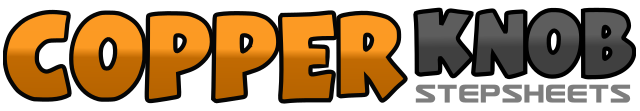 .......Count:96Wall:4Level:Phrased Intermediate / Advanced.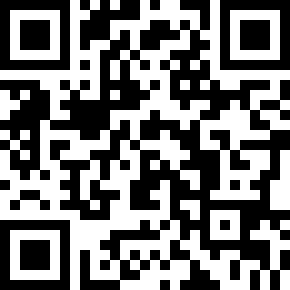 Choreographer:Bryan Ang (MY) & Albert Lim (MY) - January 2011Bryan Ang (MY) & Albert Lim (MY) - January 2011Bryan Ang (MY) & Albert Lim (MY) - January 2011Bryan Ang (MY) & Albert Lim (MY) - January 2011Bryan Ang (MY) & Albert Lim (MY) - January 2011.Music:Gara Gara Go!! - BIGBANGGara Gara Go!! - BIGBANGGara Gara Go!! - BIGBANGGara Gara Go!! - BIGBANGGara Gara Go!! - BIGBANG........1,2Walk forward right (1), Walk forward left (2)3&4Kick right forward (3), Right to right side (&), Left to left side (4)5&6&7&8Swivel hips up and down to right side x41,2Step left to left side (1), Right next to left (2)3,4Jump x2 (3,4 )5,6Step right to right side (5), Left next to right (6)&7,8Jump forward right to right side (&), Left to left side (7), 1/4 left flick right (8)1,2Right forward (1), Lock left behind right (2)3&4Right forward (3), Lock Left behind Right (&), Right forward (4)5,6,7,8Step left to left side (5), Hip roll anti clock wise x2 (6,7), Step right slightly behind left (8)&1Swizel both heel out (&) , Swivel both heel in (1)&2Swizel both heel out (&) , Swivel both heel in with left slightly behind (2)&3Swivel both heel out (&) , Swivel both heel in with right slightly behind (3)&4Swivel both heel out (&) , Swivel both heel in with left slightly behind on ball (4)5&6Kick left diagonal (5) , Step left beside right (&) , Cross right over left (6)7,8Step left to left side (7) , Hold (8)1,2Cross right over left (1) , Unwind full turn left (2)3,4Chest pump x2 (3,4 )5,6Touch left to left (5)  , Hold (6)&7,8Right next to left (&) , Left forward (7) , Hold (8)1,2,3,4Right to right side (1) ,Touch left behind right (2) ,Left to left side (3) ,Touch right to left (4)5,6,7,8Right forward diagonal right(5),Left forward diagonal left(6),Right back(7 ),Left together(8)1,2,3,4Right out diagonal face 11 o'clock with 4 chest pumps (1,2,3,4) ,Touch left beside right (4)5,6,7,8Left out diagonal face 1 o'clock with 4 chest pumps (5,6,7,8) , Step right beside left (8)1,2Touch left behind (1) , 1/4 turn left (2)3,4,5,6Scuff right to right side (3,4) , scuff left to left side (5,6)&7&8Right centre (&) , Left together (7) , Right to right side (&) , Left to left side (8)1&2Kick right forward (1) , Right to right side (&) , Left to left side (2)3,4Chest pump in out (3,4)5&6Chest pump in (5) in (&) out (6) with right large step to right side (6)7,8Left forward (7) , Right forward (8)1,2Left forward (1) , Lock right behind left (2)3&4Left forward (3) , Lock right behind left (&) , Left forward (4)5,6Step right 1/2 turn right (5), Step left together half turn right ( face 1 o'clock ) (6)7&8Kick right forward (7) , Step right back (&) , Step left back ( face 1 o'clock )1,2Knee pop x2 ( face 1 o clock ) (1,2)3&4Right behind 1/4 right turn (3) , Left together (&) , Right forward (4)5,6Hitch left (5) , Touch Left behind (6)7,8&1Back body roll (7,8) , Right together left 1/2 left turn (&) , Jump left forward & flick right (1)2Right recover (2)3&4Left behind 1/4 left (3) , Right together (&) , Left to left side (4)5,6,7,8Right knee roll (5,6) , Left knee roll (7,8)1&2Step right behind (1) , Step left together (&) , Step right forward (2)3,4Cross left over right (3) , Turn 1/2 right ( dance end facing 12 o'clock )